米沢少年少女発明クラブニュース　　　H29.10.7　地球環境　白布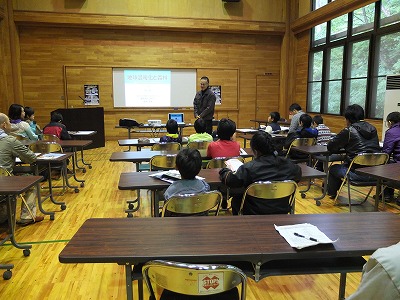 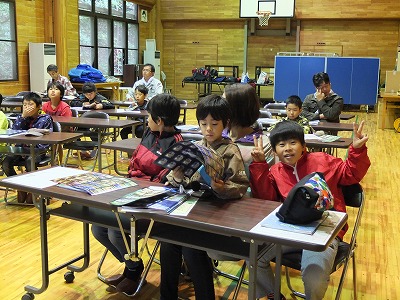 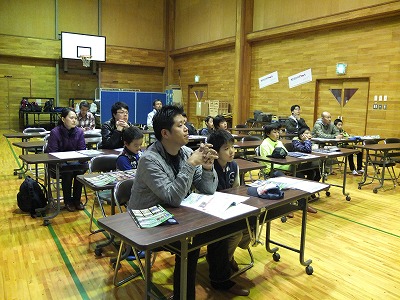 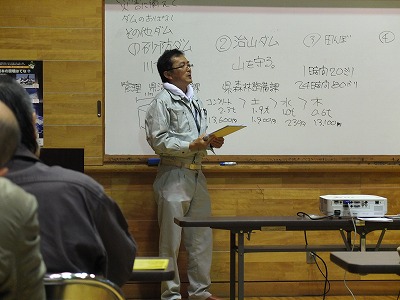 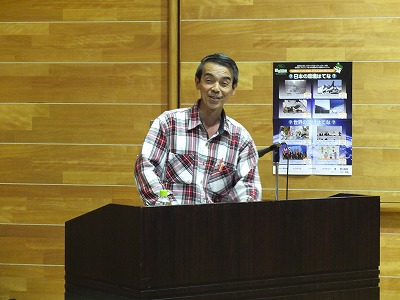 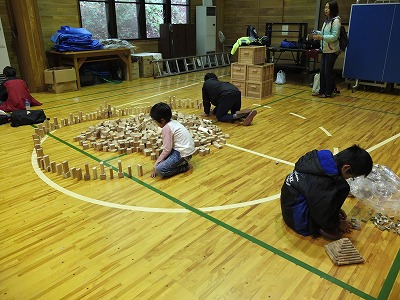 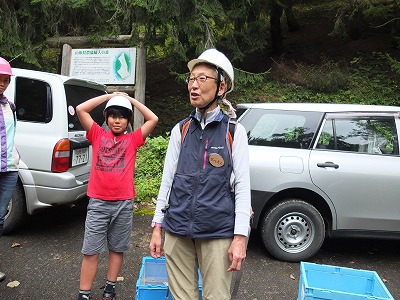 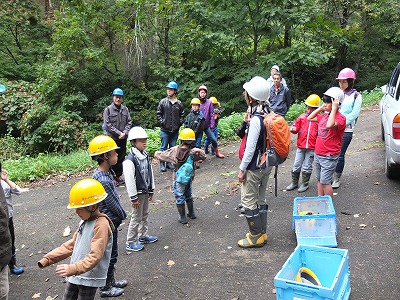 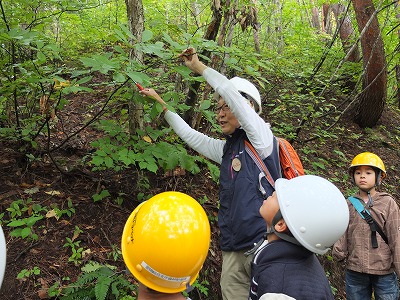 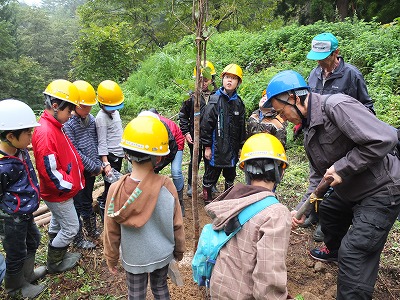 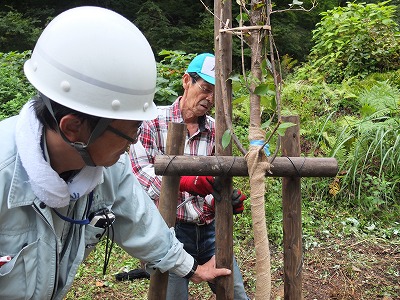 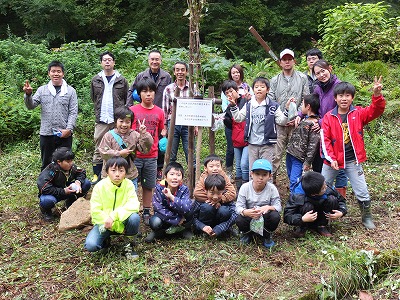 地球環境では温暖化とその防止法、ダムの役目、関地区の森林そして白布・森林公園で木の種類や役立つ木に付いて学びました。そして最後に桜の木を植樹しました。